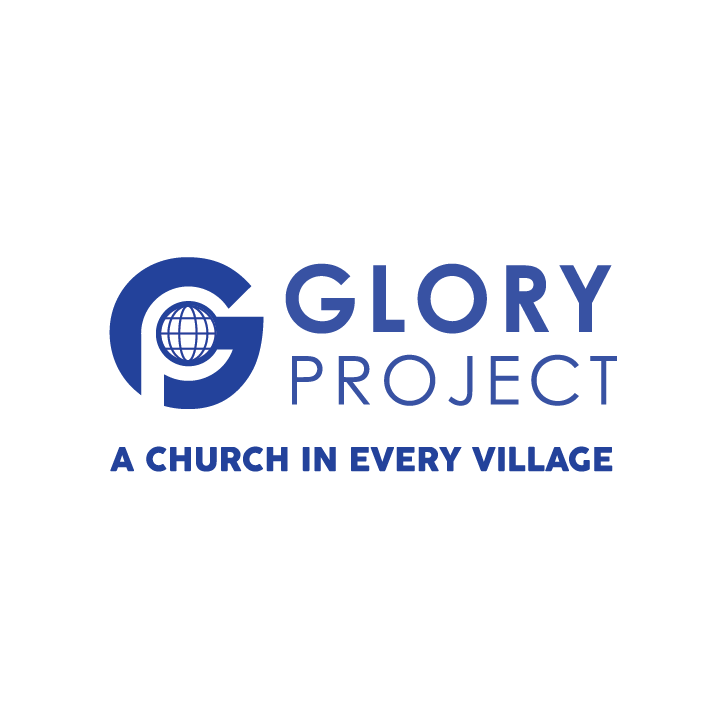 JOB TITLE: Media Hub Director / Content Manager JOB DESCRIPTION: The primary role of this position is to provide strategic oversight to the Media Hub Centers in Northern India / Southeast Asia and produce / post digital media for The Glory Project on various social media platforms.  Manage the production Hubs by keeping them on task to complete each project in a timely manner while updating Glory Project leadership as needed. Occasional travel over-seas is available, when the opportunity or need arises. (Travel costs are covered by the Glory Project)JOB DETAILS:  This is a support-based position, requiring you to raise your own financial support or provide volunteer service. You will be accountable to the President / CEO.  Hours:  Flexible, but approximately 20 hours per week. Minimum 8-10 hours of the week, between Monday through Friday 8:00am-5:00pm MST. Work will be a split between the Glory Project Office and remote. Other employee benefits as described in the employee handbook which will be offered to the employee, if the job is accepted.SPIRITUAL QUALIFICATIONS:Must be a born again and baptized believer in Jesus ChristMust be an active member of a local New Testament churchMust be committed to prayer and abiding daily in Christ through the WordPERSONAL QUALIFATIONS: A mature Christian who is theologically sound and well-grounded in the Word of God Able to work well with people from diverse theological and cultural backgrounds within the Christian faith. Committed to prayer and integrated and active in a local church bodyDeeply committed to and passionate about reaching every tongue, tribe, and nation with the Gospel of Jesus Christ, particularly unreached people groups In agreement with The Glory Project’s Statement of Faith Passion for missions and the ministry leaders who serve in missions around the world. A sense of calling and commitment to the particular mission of The Glory Project within the Great Commission of making disciples of all nations (Matt. 28:18-20)PROFESSIONAL QUALIFICATIONS:Entrepreneurial Capabilities - diplomatic and tactful / strong communications skills  Ability to organize and mobilize groups of people to achieve a goalAptitude to think systematically and work across time zones Technical skills – understands the process of photography, video, and studios / able to work across various social media platforms WHAT IS THE ROLE OF A MEDIA HUB DIRECTOR / CONTENT MANAGER ?Since our inception, The Glory Project has been working to get the gospel to the unreached in Asia by any available means. A partnership started with School for the Nations to create innovative resources in the use of media. The HOPE led us into a model that allows us to reimagine what that looks like each time we engage with a new cultural tradition. One of our primary tools has thus been defined, and we are now asking the strategic question, “How can we ensure The HOPE is being produced in various languages and used in a way to get the gospel to the unreached?” The Media Hub Director / Content Manager will serve a vital role in helping us better reach unreached peoples in Asia with The HOPE. You will play a pivotal role in allowing our internal team to remain lean, while expanding the reach of our work globally. Our goal is to significantly scale up our work in resourcing the hubs in Asia so we can find creative ways to express the gospel.  The Ideal Candidate for “The Media Hub Director / Content Manager” will have experience in building ministry partnerships and a strong grasp of the mission of The Glory Project and School to the Nations as well as the vision for The HOPE’s ongoing impact. Most important, the Media Hub Director / Content Manager will have a passion for the Great Commission and seeing the gospel go forth to every tongue, tribe, and nation, particularly those that are currently unreached. The Media Hub Director / Content Manager will maximize the worldwide ministry potential and dissemination of The HOPE by building and nurturing strategic ministry partnerships across the world and post digital content online to share the vision of The Glory Project. The HOPE is not primarily a product, but rather a core resource; a tool designed to be adapted so that it might help fulfill mission strategies worldwide. As such, the true viability and potential of The HOPE is best understood in terms of ministry partnerships. The ideal candidate is transparent and accountable to other team members, as well as the board and leadership of The Glory Project. He or she is a strategic thinker who can work closely with the President of The Glory Project to develop and implement plans to sustain and build ministry partnerships and craft stories to use across digital media to share the mission of the Glory Project with the world. SPECIFIC RESPONSIBILITIES:Facilitate partnerships for the creation of cultural and linguistic adaptations of The HOPEOversee all phases of the Ministry Partnering Process for Cultural and Linguistic Adaptations. Oversee and maintain all required documents for each Hope Film Project.Oversee and work closely with all of our LAP teams for script/Study Guide translations.Work with School to Nations to ensure theological and contextualized accuracy and approval prior to Film production.Obtain a working knowledge of our Pre and Postproduction audio/video editing process.Discover new and serve existing ministry strategies utilizing The HOPE Weekly monitor and reach out to each of our LAP teams to pray with them, assist them with any of their questions and to encourage them. Website/Social Media oversight for mobilizing and advocating the overall mission of the Glory Project. Work with the president to determine strategy, etc. Post regular digital media across all social platforms to get the story of The Glory Project out into the world sharing what God is doing.MISSION STATEMENT: Share the gospel in all its fullness to the glory of God by establishing, growing, and maturing the church in Asia so we can see a church in every village. 